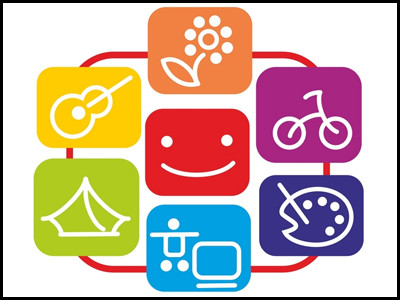         ШАГ 1. Зайдите на сайт персонифицированного финансирования дополнительного образования по ссылке: http://hmao.pfdo.ru/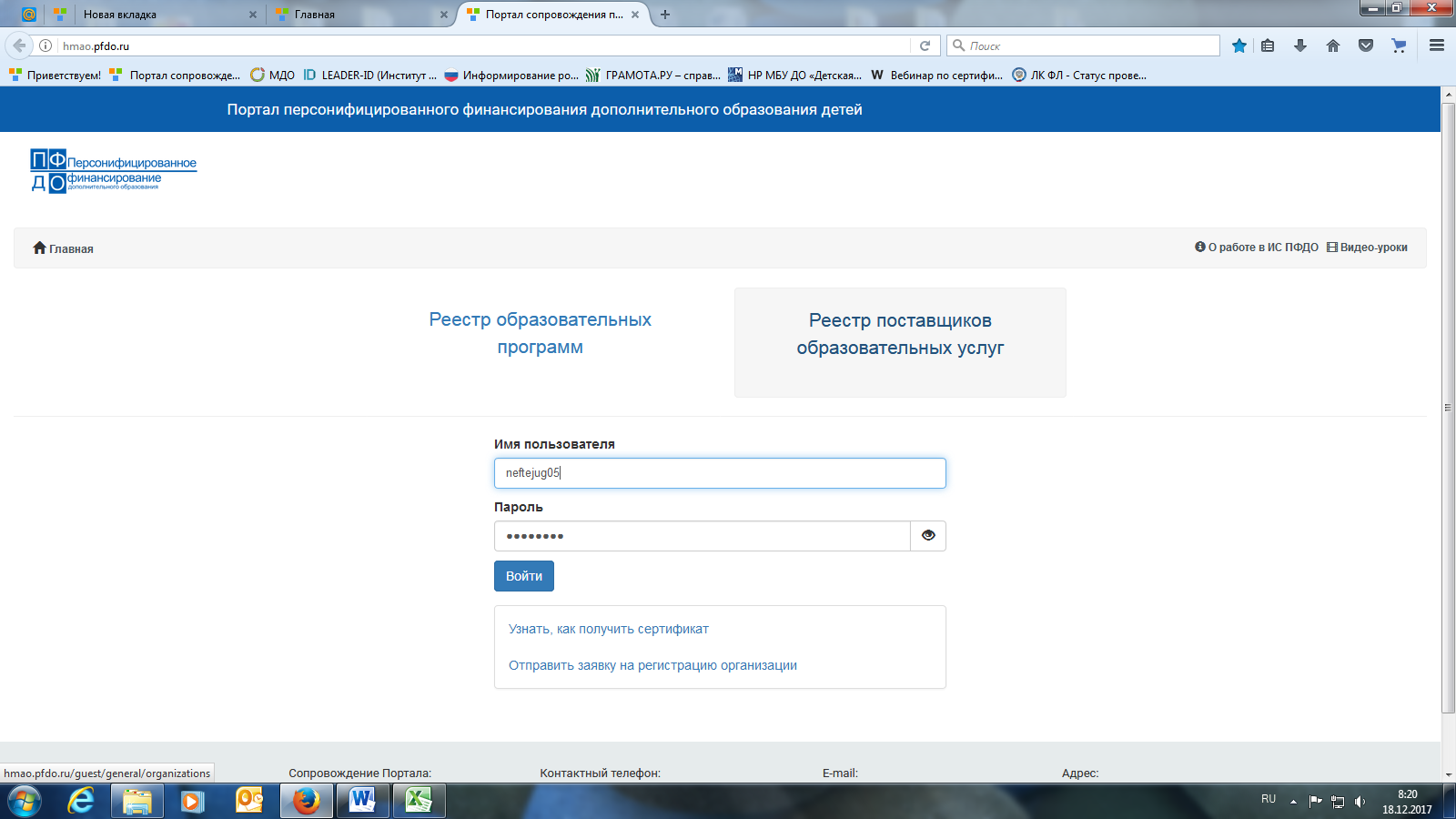 Шаг 2. Введите имя пользователя и пароль в предназначенные для этого поля. Имя пользователя соответствует номеру сертификата. Логин и пароль указаны на сертификате. После ввода необходимых данных откроется личный кабинет ребёнка.ШАГ 3. Зайдите в раздел программы. Выберите программу, по которой будет обучаться ребёнок. Для того чтобы открыть программу необходимо нажать на кнопку «Просмотр» (стрелкой показано на рисунке ниже).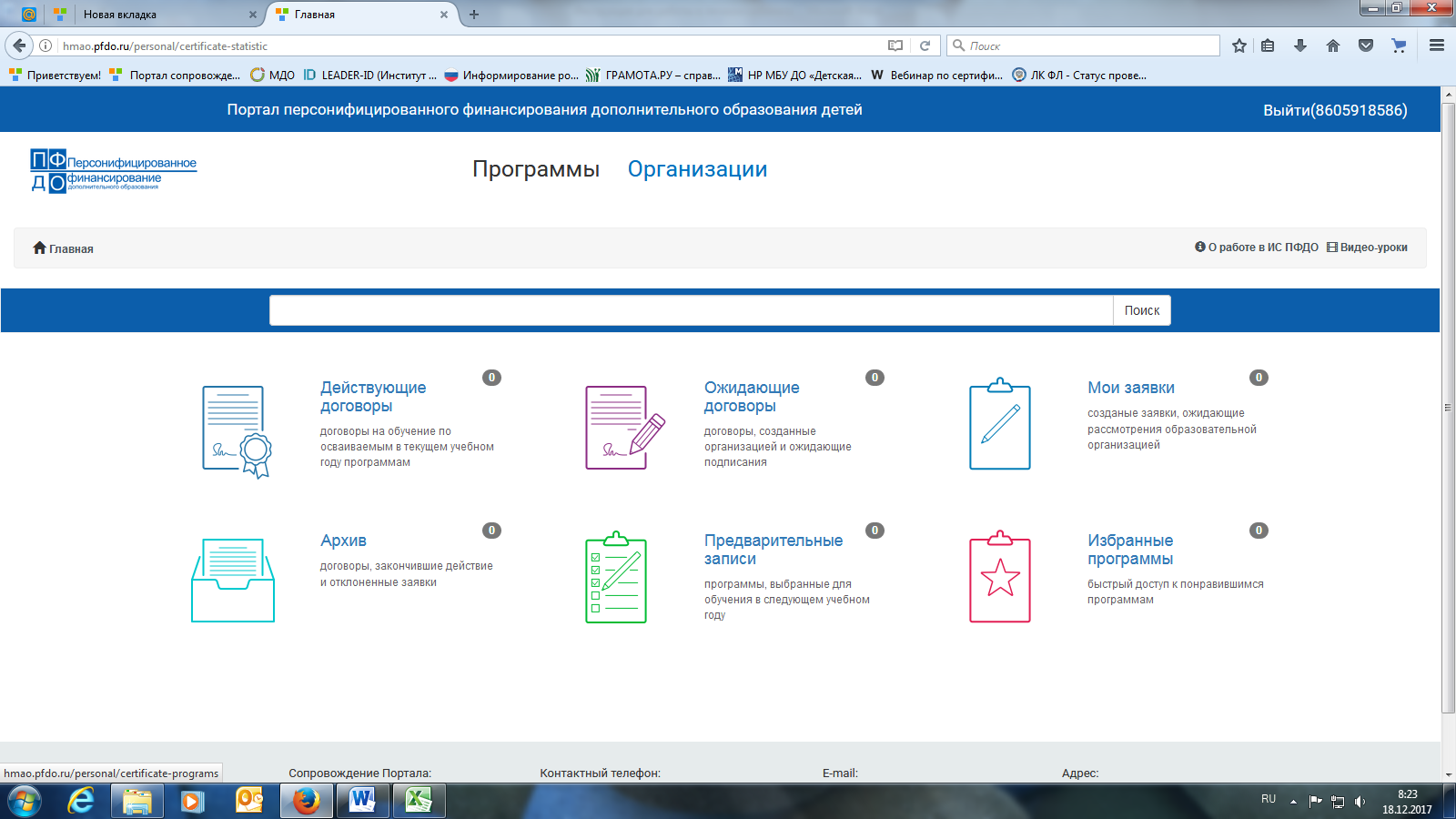 ШАГ4. После того, как вы открыли программу, нажав кнопку «Просмотр», вам необходимо выбрать группу, нажав на кнопку «Выбрать».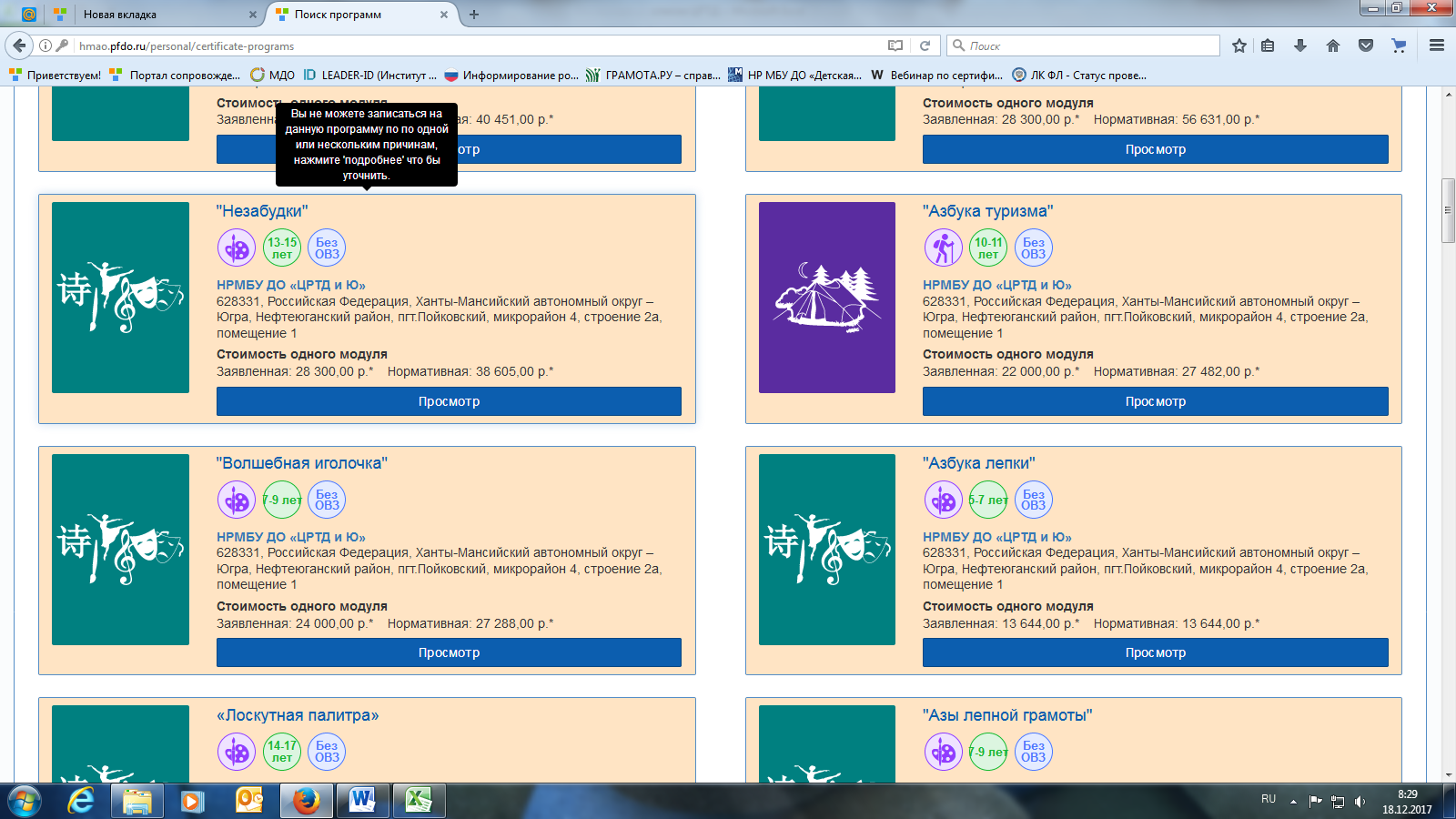 ШАГ 5. Далее вам необходимо выбрать дату начала реализации программы инажать на кнопку «Подсчитать». ШАГ 6. В данном разделе необходимо поставить галочку передпредложением «Я ознакомился с условиями обучения…» и нажать на кнопку«Направить заявку».ШАГ 7. В открывшемся окне необходимо поставить галочку перед словами«Действительно хочу подать заявку» и нажать на кнопку «Направить заявкупоставщику образовательных услуг».